

ΕΛΛΗΝΙΚΗ ΔΗΜΟΚΡΑΤΙΑ
ΝΟΜΟΣ ΗΡΑΚΛΕΙΟΥ 
ΔΗΜΟΣ ΗΡΑΚΛΕΙΟΥ 
ΕΠΙΤΡΟΠΗ ΠΟΙΟΤΗΤΑΣ ΖΩΗΣ 
ΣΥΝΕΔΡΙΑΣΗ: 17 η
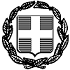 έκδ.1.αναθ.4 ημ/νια έγκρ. 30/9/2014 ΔΥΠ-ΥΠΟ 017 




Ηράκλειο : 22/10/2021 

Αριθμ.πρωτ.: 102544 Προς 

Τα Τακτικά Μέλη κ.κ.: 
Ι.Αναστασάκη, Μ.Καναβάκη, 
Σ.Καλογεράκη-Αρχοντάκη, Θ.Λεμονή, 
Μ.Παττακό, Ν.Γιαλιτάκη, 
Ι.Ψαρρά, Μ.Χαιρέτη, 
Γ.Μανδαλάκη, Γ.Νιωτάκη.
Τα αναπληρωματικά μέλη κ.κ.:
Ε.Παπαδάκη-Σκαλίδη, Α.Πλεύρη, Γ.Μακαρόνα, 
Ν.Μεραμβελλιωτάκη, Ρ.Σενετάκη 
Α.Αθανασάκη, Σ.ΚώνσταΚοινοποίηση. : 
1. κ. Β. Λαμπρινό, Δήμαρχο Ηρακλείου 
2. Αντιδημάρχους Δήμου Ηρακλείου 
3. κ. Γ.Πασπάτη, Πρόεδρο Δ.Σ. 
4. κα. Ε.Στυλιανού,Γενική Γραμματέα Δ.Η. 
5. Προέδρους Δημοτικών Κοινοτήτων Δ.Η. 
6. Δημοτικές Παρατάξεις Σας καλούμε να προσέλθετε την προσεχή Τετάρτη 27 Οκτωβρίου 2021 και ώρα 12:00 π.μ. σε συνεδρίαση, στο Δημοτικό Κατάστημα, Αγ. Τίτου 1, στην αίθουσα συνεδριάσεων της Επιτροπής Ποιότητας Ζωής (Αίθουσα Βενιζέλου), σύμφωνα με τις διατάξεις  του άρθρου 67 παρ. 5 του Ν. 3852/2010, όπως τροποποιήθηκε και ισχύει σήμερα με το άρθρο 184 παρ. 1 του Ν.4635/2019, την από 11-3-2020 Πράξη Νομοθετικού Περιεχομένου (ΦΕΚ Α 55/11-3-2020) άρθρο 10, το άρθρο 1 ΚΥΑ 429/12-3-2020 ( ΦΕΚ 850Β/13-3-2020), την υπ. αριθμ. 40/31-03-2020 Εγκύκλιο του Υπουργείου Εσωτερικών, καθώς και ην αριθμ. πρωτ. 69.472/24-9-2021 (ΑΔΑ: ΨΕ3846ΜΤΛ6-0Ρ5) 643η Εγκύκλιο του Υπουργείου Εσωτερικών για τη συζήτηση των πιο κάτω θεμάτων, ήτοι:Σας καλούμε να προσέλθετε την προσεχή Τετάρτη 27 Οκτωβρίου 2021 και ώρα 12:00 π.μ. σε συνεδρίαση, στο Δημοτικό Κατάστημα, Αγ. Τίτου 1, στην αίθουσα συνεδριάσεων της Επιτροπής Ποιότητας Ζωής (Αίθουσα Βενιζέλου), σύμφωνα με τις διατάξεις  του άρθρου 67 παρ. 5 του Ν. 3852/2010, όπως τροποποιήθηκε και ισχύει σήμερα με το άρθρο 184 παρ. 1 του Ν.4635/2019, την από 11-3-2020 Πράξη Νομοθετικού Περιεχομένου (ΦΕΚ Α 55/11-3-2020) άρθρο 10, το άρθρο 1 ΚΥΑ 429/12-3-2020 ( ΦΕΚ 850Β/13-3-2020), την υπ. αριθμ. 40/31-03-2020 Εγκύκλιο του Υπουργείου Εσωτερικών, καθώς και ην αριθμ. πρωτ. 69.472/24-9-2021 (ΑΔΑ: ΨΕ3846ΜΤΛ6-0Ρ5) 643η Εγκύκλιο του Υπουργείου Εσωτερικών για τη συζήτηση των πιο κάτω θεμάτων, ήτοι:1.      Εισήγηση για νέα θέση περιπτέρου μπροστά από το εργατικό κέντρο Ηρακλείου
2.      Εισήγηση για παραχώρηση ατομικής θέσης ΑΜΕΑ επί της οδού Μαραθώνος αρ. 26 
3.      Εισήγηση για παραχώρηση ατομικής θέσης ΑΜΕΑ επί της οδού Μεγ. Κωνσταντίνου αριθ. 76».
4.      Εισήγηση για παραχώρηση ατομικής θέσης ΑΜΕΑ επί της Λεωφόρου 62 Μαρτύρων αρ.37.
5.      Εισήγηση για παραχώρηση 2 Γενικών θέσεων ΑΜΕΑ επί της οδού Μαυσώλου 75 έξω από το 1ο Ειδικό Νηπιαγωγείο Ηρακλείου
6.      Εισήγηση για παραχώρηση 2 θέσεων προσωρινής στάσης στο ξενοδοχείο Aquila Atlantis στην συμβολή των οδών Υγείας και Μαλικούτη, ιδιοκτησίας ATLANTIS Α.Ξ.Τ
7.      Εισήγηση για την έγκριση προσωρινών – εργοταξιακών μέτρων ρύθμισης κυκλοφορίας για το έργο «Υλοποίηση Κυκλοφοριακών ρυθμίσεων στο οδικό δίκτυο της Πόλης».
8.      Εισήγηση για την έγκριση κυκλοφοριακής εξυπηρέτησης Απότμησης πεζοδρομίου για την έκδοση Άδειας Λειτουργίας σε συνεργείο συνήθων οχημάτων επί της οδού Αντωνίου Δομαλάκη αρ.2.
9.      Εισήγηση στην Επιτροπή Ποιότητας Ζωής για την Έγκριση κυκλοφοριακής εξυπηρέτησης Εισόδου -Εξόδου, για έκδοση οικοδομικής άδειας και άδειας λειτουργίας σε πλυντήριο αυτοκινήτων, ιδιοκτησίας Τζωρτζακάκη Αριστείδη και Τζωρτζακάκη Γεωργίου, επί Αγροτικής οδού εκτός σχεδίου Πόλεως Ηρακλείου, εκτός οικισμού, εντός εγκεκριμένου Γ.Π.Σ. , στη περιοχή «Εσταυρωμένος» του Δήμου Ηρακλείου
10.      Έγκριση κανονισμού περιοδικής λειτουργίας πεζόδρομου τμήματος της παρόδου Δαμασκηνού έμπροσθεν του 35ου Δημοτικού Σχολείου στην περιοχή του Μασταμπά 1.      Εισήγηση για νέα θέση περιπτέρου μπροστά από το εργατικό κέντρο Ηρακλείου
2.      Εισήγηση για παραχώρηση ατομικής θέσης ΑΜΕΑ επί της οδού Μαραθώνος αρ. 26 
3.      Εισήγηση για παραχώρηση ατομικής θέσης ΑΜΕΑ επί της οδού Μεγ. Κωνσταντίνου αριθ. 76».
4.      Εισήγηση για παραχώρηση ατομικής θέσης ΑΜΕΑ επί της Λεωφόρου 62 Μαρτύρων αρ.37.
5.      Εισήγηση για παραχώρηση 2 Γενικών θέσεων ΑΜΕΑ επί της οδού Μαυσώλου 75 έξω από το 1ο Ειδικό Νηπιαγωγείο Ηρακλείου
6.      Εισήγηση για παραχώρηση 2 θέσεων προσωρινής στάσης στο ξενοδοχείο Aquila Atlantis στην συμβολή των οδών Υγείας και Μαλικούτη, ιδιοκτησίας ATLANTIS Α.Ξ.Τ
7.      Εισήγηση για την έγκριση προσωρινών – εργοταξιακών μέτρων ρύθμισης κυκλοφορίας για το έργο «Υλοποίηση Κυκλοφοριακών ρυθμίσεων στο οδικό δίκτυο της Πόλης».
8.      Εισήγηση για την έγκριση κυκλοφοριακής εξυπηρέτησης Απότμησης πεζοδρομίου για την έκδοση Άδειας Λειτουργίας σε συνεργείο συνήθων οχημάτων επί της οδού Αντωνίου Δομαλάκη αρ.2.
9.      Εισήγηση στην Επιτροπή Ποιότητας Ζωής για την Έγκριση κυκλοφοριακής εξυπηρέτησης Εισόδου -Εξόδου, για έκδοση οικοδομικής άδειας και άδειας λειτουργίας σε πλυντήριο αυτοκινήτων, ιδιοκτησίας Τζωρτζακάκη Αριστείδη και Τζωρτζακάκη Γεωργίου, επί Αγροτικής οδού εκτός σχεδίου Πόλεως Ηρακλείου, εκτός οικισμού, εντός εγκεκριμένου Γ.Π.Σ. , στη περιοχή «Εσταυρωμένος» του Δήμου Ηρακλείου
10.      Έγκριση κανονισμού περιοδικής λειτουργίας πεζόδρομου τμήματος της παρόδου Δαμασκηνού έμπροσθεν του 35ου Δημοτικού Σχολείου στην περιοχή του Μασταμπά Ο ΠΡΟΕΔΡΟΣ 
ΤΗΣ ΕΠΙΤΡΟΠΗΣ ΠΟΙΟΤΗΤΑΣ ΖΩΗΣ 

ΓΕΩΡΓΙΟΣ ΚΑΡΑΝΤΙΝΟΣ
ΑΝΤΙΔΗΜΑΡΧΟΣ Ο ΠΡΟΕΔΡΟΣ 
ΤΗΣ ΕΠΙΤΡΟΠΗΣ ΠΟΙΟΤΗΤΑΣ ΖΩΗΣ 

ΓΕΩΡΓΙΟΣ ΚΑΡΑΝΤΙΝΟΣ
ΑΝΤΙΔΗΜΑΡΧΟΣ 